О внесении изменений в приказ финансового управления администрации города Чебоксары                 от 15.08.2012 № 16В соответствии с пунктом 6.4 Положения о регулировании бюджетных правоотношений в муниципальном образовании городе Чебоксары – столицы Чувашской Республики, утвержденного решением Чебоксарского городского Собрания депутатов от 02.03.2023 № 1100, п р и к а з ы в а ю:Внести в приказ финансового управления администрации города Чебоксары от 15.08.2012 № 16 «Об утверждении Порядка планирования бюджетных ассигнований бюджета города Чебоксары на очередной финансовый год и плановый период» следующие изменения:Наименование приказа изложить в следующей редакции:«Об утверждении Порядка планирования бюджетных ассигнований бюджета муниципального образования города Чебоксары – столицы Чувашской Республики на очередной финансовый год и плановый период»;В преамбуле приказа слова «подпунктом 2.5 Порядка составления проекта бюджета города Чебоксары на очередной финансовый год, утвержденного постановлением администрации города Чебоксары от 10.06.2013 № 1823» заменить словами «подпунктом 2.6 Порядка составления проекта бюджета муниципального образования города Чебоксары – столицы Чувашской Республики на очередной финансовый год и плановый период, утвержденного постановлением администрации города Чебоксары                         от 25.10.2023 № 3888,»;Пункт 1 приказа изложить в следующей редакции:«1. Утвердить прилагаемый Порядок планирования бюджетных ассигнований бюджета муниципального образования города Чебоксары – столицы Чувашской Республики на очередной финансовый год и плановый период.»;В Порядке планирования бюджетных ассигнований бюджета города Чебоксары на очередной финансовый год и плановый период (далее – Порядок):Наименование Порядка изложить в следующей редакции:«Порядок планирования бюджетных ассигнований бюджета муниципального образования города Чебоксары – столицы Чувашской Республики на очередной финансовый год и плановый период»;В разделе I Порядка:пункт 1.1 изложить в следующей редакции:«1.1. Настоящий Порядок планирования бюджетных ассигнований бюджета муниципального образования города Чебоксары – столицы Чувашской Республики (далее – бюджет города Чебоксары) на очередной финансовый год и плановый период (далее – Порядок) разработан в соответствии со статьей 174.2 Бюджетного кодекса Российской Федерации, а также подпунктом 2.6 Порядка составления проекта бюджета муниципального образования города Чебоксары – столицы Чувашской Республики на очередной финансовый год и плановый период, утвержденного постановлением администрации города Чебоксары от 25.10.2023 № 3888, и определяет порядок и методику планирования бюджетных ассигнований бюджета муниципального образования города Чебоксары – столицы Чувашской Республики (далее – бюджетные ассигнования) на очередной финансовый год и плановый период.»;подпункт «г» пункта 1.2 изложить в следующей редакции:«г) под плановым методом расчета бюджетного ассигнования понимается установление объема бюджетного ассигнования в соответствии с показателями, указанными в нормативном правовом акте (муниципальной программе, договоре, условиях займа), актах Правительства Российской Федерации, Кабинета Министров Чувашской Республики, муниципальных правовых актах города Чебоксары, главного распорядителя средств бюджета города Чебоксары, в том числе на осуществление бюджетных инвестиций в объекты капитального строительства муниципальной собственности города Чебоксары, не включенные в муниципальные программы, принятые в установленном порядке;»;В разделе II Порядка:в абзаце первом пункта 2.4 слова «До 1 октября» заменить словами  «До 15 сентября»;в абзацах втором и восьмом пункта 2.5 слова «отделом экономики, промышленности, прогнозирования и социально-экономического развития администрации города Чебоксары» заменить словами «отделом экономического анализа, стратегического планирования и прогнозирования управления развития экономики администрации города Чебоксары»;в абзаце втором пункта 2.6 после слова «начальника» дополнить словом «управления»;в пункте 2.8:в абзаце первом слова «не позднее 1 ноября» заменить словами «не позднее 1 октября»;в абзаце втором слова «отраслях экономики и социальной сфере» заменить словами «соответствующих отраслях»;Пункт 3.6 раздела III Порядка изложить в следующей редакции:«3.6. Изменения объемов бюджетных ассигнований на реализацию муниципальных программ, а также инвестиционных проектов (статьи 79, 179 Бюджетного кодекса Российской Федерации) принимаются равными нулю, если иное не установлено соответствующими программами, актами Кабинета Министров Чувашской Республики, муниципальными правовыми актами города Чебоксары по инвестиционным проектам, предусматривающими осуществление бюджетных инвестиций в объекты капитального строительства муниципальной собственности города Чебоксары, не включенным в муниципальные программы, принятыми в установленном порядке.»;В пункте 4.6 раздела IV Порядка слова «долгосрочных целевых программ, ведомственных целевых программ,» исключить;Пункт 5.7 раздела V Порядка изложить в следующей редакции:«5.7. Объемы бюджетных ассигнований на реализацию муниципальных программ, а также инвестиционных проектов (статья 69.1 Бюджетного кодекса Российской Федерации) рассчитываются плановым методом и указываются в соответствии с паспортами соответствующих программ и инвестиционных проектов, финансовое обеспечение которых будет осуществляться за счет средств бюджета города Чебоксары, а также в соответствии с муниципальными правовыми актами города Чебоксары, предусматривающими осуществление бюджетных инвестиций в объекты капитального строительства муниципальной собственности города Чебоксары, не включенным в муниципальные программы, принятыми в установленном порядке.».2. Настоящий приказ вступает в силу со дня подписания.3. Разместить настоящий приказ на официальном сайте финансового управления администрации города Чебоксары в информационно- телекоммуникационной сети «Интернет».4. Контроль за исполнением настоящего приказа возложить                         на заместителя начальника управления – начальника отдела бюджетной                    и налоговой политики.Начальник управления                                                                Н.Г. КуликоваЧăваш РеспубликиШупашкар хулаадминистрацийěНфинанс управленийĕПРИКАЗĔ_____________ № __________Шупашкар хули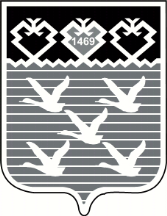 Чувашская РеспубликаФинансовое управление администрациигорода ЧебоксаРЫПРИКАЗ05.02.2024 № 35г.Чебоксары